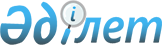 Жанаөзен қаласында аз қамтамасыз етілген отбасыларға (азаматтарға) тұрғын үй көмегін көрсету Ережесін бекіту туралы
					
			Күшін жойған
			
			
		
					Маңғыстау облысы Жаңаөзен қаласы мәслихатының 2014 жылғы 11 сәуірдегі № 26/219 шешімі. Маңғыстау облысының Әділет департаментінде 2014 жылғы 19 мамырда № 2424 болып тіркелді. Күші жойылды - Жаңаөзен қалалық мәслихатының 2015 жылғы 30 наурыздағы № 37/304 шешімімен      Ескерту. Күші жойылды - Жаңаөзен қалалық мәслихатының 30.03.2015 № 37/304(алғашқы ресми жарияланған күнінен кейін күнтізбелік он күн өткен соң қолданысқа енгізіледі) шешімімен.      «Қазақстан Республикасындағы жергілікті мемлекеттік басқару және өзін-өзі басқару туралы» Қазақстан Республикасының 2001 жылғы 23 қаңтардағы Заңына, «Тұрғын үй қатынастары туралы» Қазақстан Республикасының 1997 жылғы 16 сәуірдегі Заңына, «Тұрғын үй көмегін көрсету ережесін бекіту туралы» Қазақстан Республикасы Үкіметінің 2009 жылғы 30 желтоқсандағы № 2314 қаулысына, «Тұрғын үй көмегін көрсету ережесін бекіту туралы» Қазақстан Республикасы Үкіметінің 2009 жылғы 30 желтоқсандағы № 2314 қаулысына өзгеріс пен толықтыру енгізу туралы» Қазақстан Республикасы Үкіметінің 2012 жылғы 16 қазандағы №1316 қаулысына, «Әлеуметтік тұрғыдан қорғалатын азаматтарға телекоммуникация қызметтерін көрсеткені үшін абоненттік төлемақы тарифінің көтерілуіне өтемақы төлеудің кейбір мәселелері туралы» Қазақстан Республикасы Үкіметінің 2009 жылғы 14 сәуірдегі № 512 қаулысына және «Тұрғын үй көмегін алуға, сондай-ақ мемлекеттік тұрғын үй қорынан тұрғын үйді немесе жеке тұрғын үй қорынан жергілікті атқарушы орган жалдаған тұрғын үйді алуға үміткер отбасының (азаматтың) жиынтық табысын есептеу қағидасын бекіту туралы» Қазақстан Республикасы Құрылыс және тұрғын үй-коммуналдық шаруашылық істері агенттігі Төрағасының 2011 жылғы 5 желтоқсандағы № 471 бұйрығына сәйкес, Жаңаөзен қалалық мәслихаты ШЕШІМ ЕТТІ:



      1. Қоса беріліп отырған Жаңаөзен қаласында аз қамтамасыз етілген отбасыларға (азаматтарға) тұрғын үй көмегін көрсету Ережесі (бұдан әрі - Ереже) бекітілсін.



      2. Жаңаөзен қалалық мәслихатының 2012 жылғы 26 қыркүйектегі № 9/79 «Жаңаөзен қаласында аз қамтамасыз етілген отбасыларға (азаматтарға) тұрғын үй көмегін көрсету тәртібі мен мөлшерін анықтау Қағидасын бекіту туралы» (нормативтік құқықтық актілердің мемлекеттік тіркеу Тізілімінде 2012 жылғы 23 қазандағы № 2166 болып тіркелген, 2012 жылғы 7 қарашадағы № 53 «Жаңаөзен» газетінде жарияланған) және Жаңаөзен қалалық мәслихатының 2013 жылғы 17 мамырдағы № 15/147 «Жаңаөзен қалалық мәслихатының 2012 жылғы 26 қыркүйектегі № 9/79 «Жаңаөзен қаласында аз қамтамасыз етілген отбасыларға (азаматтарға) тұрғын үй көмегін көрсету тәртібі мен мөлшерін анықтау Қағидасын бекіту туралы» шешіміне өзгерістер мен толықтырулар енгізу туралы» (нормативтік құқықтық актілердің мемлекеттік тіркеу Тізілімінде 2013 жылғы 11 маусымдағы № 2252 тіркелген, 2013 жылғы 25 маусымдағы № 26 «Жаңаөзен» газетінде жарияланған) шешімдерінің күші жойылды деп танылсын.



      3. Жаңаөзен қалалық мәслихатының аппарат басшысы (И. Орынбеков) осы шешімнің әділет органдарында мемлекеттік тіркелуін, оның бұқаралық ақпарат құралдарында ресми жариялануын және «Әділет» ақпараттық-құқықтық жүйесінде орналасуын қамтамасыз етсін.



      4. Осы шешімнің орындалуын бақылау Жаңаөзен қалалық мәслихатының білім беру, денсаулық сақтау, мәдениет, спорт, экология, қоғамдық қауіпсіздік, әлеуметтік қорғау мәселелері жөніндегі тұрақты комиссиясына жүктелсін.



      5. Осы шешім әділет органдарында мемлекеттік тіркелген күннен бастап күшіне енеді және ол алғаш ресми жарияланған күнінен кейін күнтізбелік он күн өткен соң қолданысқа енгізіледі. 

 

       Сессия төрағасы                         С.Машкулов      Қалалық мәслихат хатшысы                С. Мыңбай

 

       «КЕЛІСІЛДІ»

      «Жаңаөзен қалалық жұмыспен 

      қамту және әлеуметтік бағдарламалар 

      бөлімі» мемлекеттік мекемесінің басшысы

      Б.Маркашова

      11 cәуір 2014 года

Жаңаөзен қалалық мәслихатының

2014 жылғы 11 сәуірдегі № 26/219

шешімімен бекітілген

  Жаңаөзен қаласында аз қамтамасыз етілген отбасыларға (азаматтарға) тұрғын үй көмегін көрсету ережесі

       Осы Жаңаөзен қаласында аз қамтамасыз етілген отбасыларға (азаматтарға) тұрғын үй көмегін көрсету ережесі (бұдан әрі-Ереже) «Қазақстан Республикасындағы жергілікті мемлекеттік басқару және өзін-өзі басқару туралы» Қазақстан Республикасының 2001 жылғы 23 қаңтардағы Заңына, «Тұрғын үй қатынастары туралы» Қазақстан Республикасының 1997 жылғы 16 сәуірдегі Заңына, «Тұрғын үй көмегін көрсету ережесін бекіту туралы» Қазақстан Республикасы Үкіметінің 2009 жылғы 30 желтоқсандағы № 2314 қаулысына, «Тұрғын үй көмегін көрсету ережесін бекіту туралы» Қазақстан Республикасы Үкіметінің 2009 жылғы 30 желтоқсандағы № 2314 қаулысына өзгеріс пен толықтыру енгізу туралы» Қазақстан Республикасы Үкіметінің 2012 жылғы 16 қазандағы № 1316 қаулысына, «Әлеуметтік тұрғыдан қорғалатын азаматтарға телекоммуникация қызметтерін көрсеткені үшін абоненттік төлемақы тарифінің көтерілуіне өтемақы төлеудің кейбір мәселелері туралы» Қазақстан Республикасы Үкіметінің 2009 жылғы 14 сәуірдегі №512 қаулысына және «Тұрғын үй көмегін алуға, сондай-ақ мемлекеттік тұрғын үй қорынан тұрғын үйді немесе жеке тұрғын үй қорынан жергілікті атқарушы орган жалдаған тұрғын үйді алуға үміткер отбасының (азаматтың) жиынтық табысын есептеу қағидасын бекіту туралы» Қазақстан Республикасы Құрылыс және тұрғын үй-коммуналдық шаруашылық істері агенттігі Төрағасының 2011 жылғы 5 желтоқсандағы № 471 бұйрығына сәйкес әзірленген. 1. Жалпы ереже

 

      1. Осы Ережеде мынадай негізгі ұғымдар пайдаланылады:



      1) шекті жол берілетін шығыстар үлесі – телекоммуникация желісіне қосылған телефон үшін абоненттік төлемақының, жеке тұрғын үй қорынан жергілікті атқарушы орган жалдаған тұрғын үйді пайдаланғаны үшін жалға алу ақысының ұлғаюы бөлігінде отбасының (азаматының) бір айда тұрғын үйді (тұрғын ғимаратты) күтіп ұстауға, коммуналдық қызметтер мен байланыс қызметтерін тұтынуға жұмсалған шығыстарының шекті жол берілетін деңгейінің отбасының (азаматтың) орташа айлық жиынтық кірісіне пайызбен қатынасы;



      2) отбасының (азаматтың) жиынтық табысы – тұрғын үй көмегін тағайындауға өтініш білдірілген тоқсанның алдындағы тоқсанда отбасы (азамат) кірістерінің жалпы сомасы;



      3) кондоминиум объектісін басқару органы – кондоминиум объектісін басқару жөніндегі функцияларды жүзеге асыратын жеке немесе заңды тұлға;



      4) уәкілетті орган – жергілікті бюджет қаражаты есебінен қаржыландырылатын, тұрғын үй көмегін тағайындауды жүзеге асыратын республикалық маңызы бар қаланың, астананың, ауданның (облыстық маңызы бар қаланың) жергілікті атқарушы органы;



      5) тұрғын үйді (тұрғын ғимаратты) күтіп-ұстауға жұмсалатын шығыстар – кондоминиум объектісінің ортақ мүлкін пайданалануға және жөндеуге, жер учаскесін күтіп-ұстауға, коммуналдық қызметтерді тұтынуды есептеудің үйге ортақ құралдарын сатып алуға, орнатуға, пайдалануға және тексеруге жұмсалатын шығыстарға, кондоминиум объектісінің ортақ мүлкін күтіп-ұстауға тұтынылған коммуналдық қызметтерді төлеуге жұмсалатын шығыстарға жалпы жиналыстың шешімімен белгіленген ай сайынғы жарналар арқылы төленетін үй-жайлардың (пәтерлердің) меншік иелері шығыстарының міндетті сомасы, сондай-ақ болашақта кондоминиум объектісінің ортақ мүлкін немесе оның жекелеген түрлерін күрделі жөндеуге ақша жинақтауға жұмсалатын жарналар;



      6) аз қамтылған отбасылар (азаматтар) – Қазақстан Республикасының тұрғын үй заңнамасына сәйкес тұрғын үй көмегін алуға құқығы бар адамдар.



      2. Тұрғын үй көмегі жергілікті бюджет қаражаты есебінен Жаңаөзен қаласының аумағында тұратын аз қамтылған отбасыларға (азаматтарға):



      1) жекешелендірілген тұрғын үй-жайларда (пәтерлерде) тұратын немесе мемлекеттік тұрғын үй қорындағы тұрғын үй-жайларды (пәтерлерді) жалдаушылар (қосымша жалдаушылар) болып табылатын отбасыларға (азаматтарға) тұрғын үйді (тұрғын ғимаратты) күтіп-ұстауға жұмсалатын шығыстарға;



      2) тұрғын үйдің меншік иелері немесе жалдаушылары (қосымша жалдаушылар) болып табылатын отбасыларға (азаматтарға) коммуналдық қызметтерді және телекоммуникация желісіне қосылған телефонға абоненттік төлемақының өсуі бөлігінде байланыс қызметтерін тұтынуына;



      3) жергілікті атқарушы орган жеке тұрғын үй қорынан жалға алған тұрғын үй-жайды пайдаланғаны үшін жалға алу төлемақысын төлеуге;



      4) жекешелендірілген үй-жайларда (пәтерлерде), жеке тұрғын үйде тұрып жатқандарға тәулік уақыты бойынша электр энергиясының шығынын саралап есепке алатын және бақылайтын, дәлдік сыныбы 1-ден төмен емес электр энергиясын бір фазалық есептеуіштің құнын төлеуге беріледі.

      Аз қамтылған отбасылардың (азаматтардың) тұрғын үй көмегін есептеуге қабылданатын шығыстары жоғарыда көрсетілген бағыттардың әрқайсысы бойынша шығыстардың сомасы ретінде айқындалады.

      Тұрғын үй көмегі телекоммуникация желісіне қосылған телефон үшін абонеттік төлемақының, жеке тұрғын үй қорынан жергілікті атқарушы орган жалдаған тұрғын үй-жайды пайдаланғаны үшін жалға алу ақысының ұлғаюы бөлігінде тұрғын үйді (тұрғын ғимаратты) күтіп-ұстауға арналған шығыстарға, жекешелендірілген үй-жайларда (пәтерлерде), жеке тұрғын үйде тұрып жатқандарға тәулік уақыты бойынша электр энергиясының шығынын саралап есепке алатын және бақылайтын, дәлдік сыныбы 1-ден төмен емес электр энергиясын бір фазалық есептеуіштің құнын төлеуге тұрғын үй көмегін көрсету жөніндегі шаралар қолданылатын, коммуналдық қызметтер мен байланыс қызметтерін тұтынуға нормалар шегінде ақы төлеу сомасы мен отбасының (азаматтардың) осы мақсаттарға жұмсаған, жергілікті өкілді органдар белгілеген шығыстарының шекті жол берілетін деңгейінің арасындағы айырма ретінде айқындалады.



      3. Аталған жерлерде тұрақты тұратын адамдарға тұратын үйді (тұрғын ғимаратты) күтіп–ұстауға арналған ай сайынғы және нысаналы жарналардың мөлшерін айқындайтын сметаға сәйкес, тұрғын үйді (тұрғын ғимаратты) күтіп–ұстауға арналған коммуналдық қызметтер көрсету ақысын төлеу, сондақ-ақ жекешелендірілген тұрғын үй-жайларында (пәтерлерде), жеке тұрғын үйде пайдалануда тұрған дәлдік сыныбы 2,5 электр энергиясын бір фазалық есептеуіштің орнына орнатылатын тәулік уақыты бойынша электр энергиясының шығынын саралап есепке алатын және бақылайтын, дәлдік сыныбы 1-ден төмен емес электр энергиясын бір фазалық есептеуіштің құнын төлеуге, жеткізушілер ұсынған шоттар бойынша тұрғын үй көмегі бюджет қаражаты есебінен көрсетіледі. Республикалық маңызы бар қаланың, астананың, аудандардың, облыстық маңызы бар қалалардың жергілікті өкілді органдары тұрғын үй көмегін көрсетудің мөлшерін және тәртібін айқындайды. 

  2. Тұрғын үй көмегін көрсету тәртібі

 

      4. Тұрғын үй көмегін тағайындау үшін отбасы (азамат) уәкілетті органға өтініш және мынадай құжаттарды ұсынады:



      1) өтініш берушінің жеке басын куәландыратын құжаттың көшірмесі;



      2) тұрғын үйге құқық беретін құжаттың көшірмесі;



      3) азаматтарды тіркеу кітабының көшірмесіне мекен-жай анықтамасы, не өтініш берушінің тұрғылықты тұратын жері бойынша тіркелгенін растайтын селолық және/немесе ауылдық әкімдердің анықтамасы;



      4) отбасының табысын растайтын құжаттар.Тұрғын үй көмегін алуға үміткер отбасының (Қазақстан Республикасы азаматының) жиынтық табысын есептеу тәртібін тұрғын үй қатынастары саласындағы уәкілетті орган белгілейді;



      5) тұрғын үйді (тұрғын ғимаратты) күтіп-ұстауға арналған ай сайынғы жарналардың мөлшері туралы шоттар;



      6) коммуналдық қызметтерді тұтынуға арналған шоттар;



      7) телекоммуникация қызметтері үшін түбіртек-шот немесе байланыс қызметтерін көрсетуге арналған шарттың көшірмесі;



      8) жеке тұрғын үй қорынан жергілікті атқарушы орган жалдаған тұрғын үйді пайдаланғаны үшін жергілікті атқарушы орган берген жалдау ақысының мөлшері туралы шот;



      9) жекешелендірілген тұрғын үй-жайларда (пәтерлерде), жеке тұрғын үйде тұрып жатқандарға тәулік уақыты бойынша электр энергиясының шығынын саралап есепке алатын және бақылайтын, дәлдік сыныбы 1-ден төмен емес электр энергиясын бір фазалық есептеуіштің құнын төлеуге тұрғын үй көмегін көрсету жөніндегі шаралар қолданылатын түбіртек-шот.



      5. Тұрғын үй көмегі өтініш берілген айдан бастап ағымдағы тоқсанның соңына дейін тағайындалады.



      6. Коммуналдық қызметтерді тұтыну төлемінің тарифтерін және нормаларын қызмет берушілер ұсынады.



      7. Тұрғын үй көмегін тағайындағанға дейінгі коммуналдық қызметтер бойынша берешектер есепке алынбайды.



      8. Жеке меншігінде бір тұрғын жай бірлігімен артық тұрғын жайы немесе тұрғын жайын жалға (жалдама) немесе жартылай жалға берген отбасыларға (азаматтарға) тұрғын үй көмегі тағайындалмайды.

      Үш жасқа дейінгі баланы тәрбиелеп отырған, күтімге мұқтаж мүгедектерді күтетін тұлғаларды, сонымен қатар емдеу мекемелерінде есепте тұрған психикалық аурулармен ауыратындар және уақытша жұмысқа жарамсыздығы жөнінде дәрігерлік-кеңестік комиссияның қорытындысы барларда қоспағанда, еңбекке жарамды, бірақ жұмыс істемейтін, оқымайтын, әскери қызмет атқармайтын және жұмыспен қамту қызметінде жұмыссыз ретінде тіркелмеген мүшелері бар отбасыларға (азаматтарға) тұрғын үй көмегі берілмейді.



      9. Тұрғын үй көмегін алушылар тұрғын үй көмегін тағайындауға қатысы бар қандай да болмасын өзгерістер жөнінде он жұмыс күн ішінде (отбасы құрамы, оның бюджеті, жылжымайтын мүлік алуы және тағы басқа), сондай – ақ көмекті қате есептеу жайттары жөнінде уәкілетті органға хабарлайды.

      Уәкілетті органға қасақана қате мәліметтер бергендігі салдарынан көтермеленген немесе заңсыз өтемақы тағайындалса, заңсыз түрде алынған тұрғын үй көмегі түріндегі сомалар меншік иесімен (жалға беруші) ерікті түрде, ал бас тартқан жағдайда – сот тәртібімен қайтарылады. Келесі мерзімге арналған тұрғын үй көмегі заңсыз алынған тұрғын үй көмегі бюджетке қайтарылған соң тағайындалады.



      10. Тапсырылған құжаттардың растығына көз жеткізу үшін уәкілетті орган арыз иесінің тұрып жатқан үйінің материалдық-тұрмыстық жағдайын тексеруге құқылы. 3.Тұрғын үй көмегін төлеу

 

      11. Тұрғын үй көмегін төлеуді қаржыландыру қала бюджетінде тиісті қаржылық жылға қарастырылған қаражат негізінде жүзеге асырылады.



      12. Тұрғын үй көмегін төлеу есептелген сомаларды алушылардың жеке шоттарына екінші деңгейлі банктердің бөлімшелері арқылы аудару жолымен жүргізіледі (келісім бойынша).

      Шоттарға ақшалай соммаларды аудару уәкілетті органмен ай сайын жүргізіледі. 
					© 2012. Қазақстан Республикасы Әділет министрлігінің «Қазақстан Республикасының Заңнама және құқықтық ақпарат институты» ШЖҚ РМК
				